ПАСПОРТблагоустройства дворовой территориис.Бирофельд(наименование населенного пункта)по состоянию на 27.01.20201. Общие сведения о территории благоустройства2. Характеристика благоустройстваПриложение: Схема земельного участка территории с указанием ее размеров и границ, размещением объектов благоустройства на 2 л. *Фотографии существующего положения 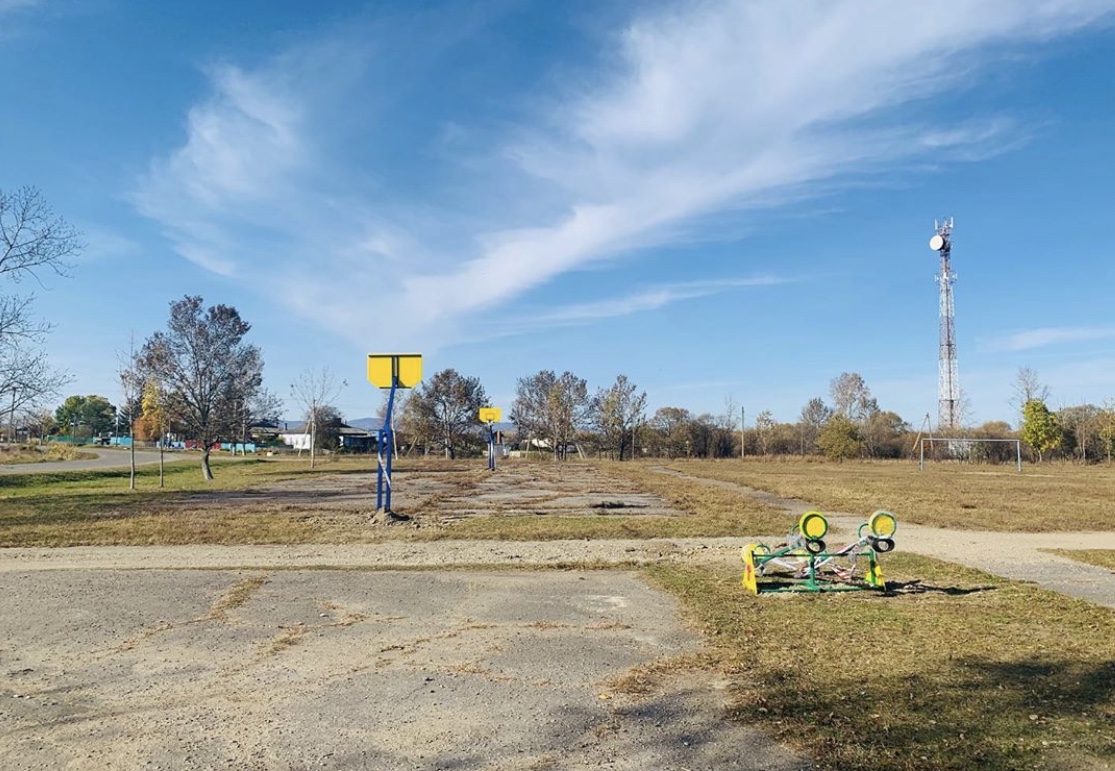 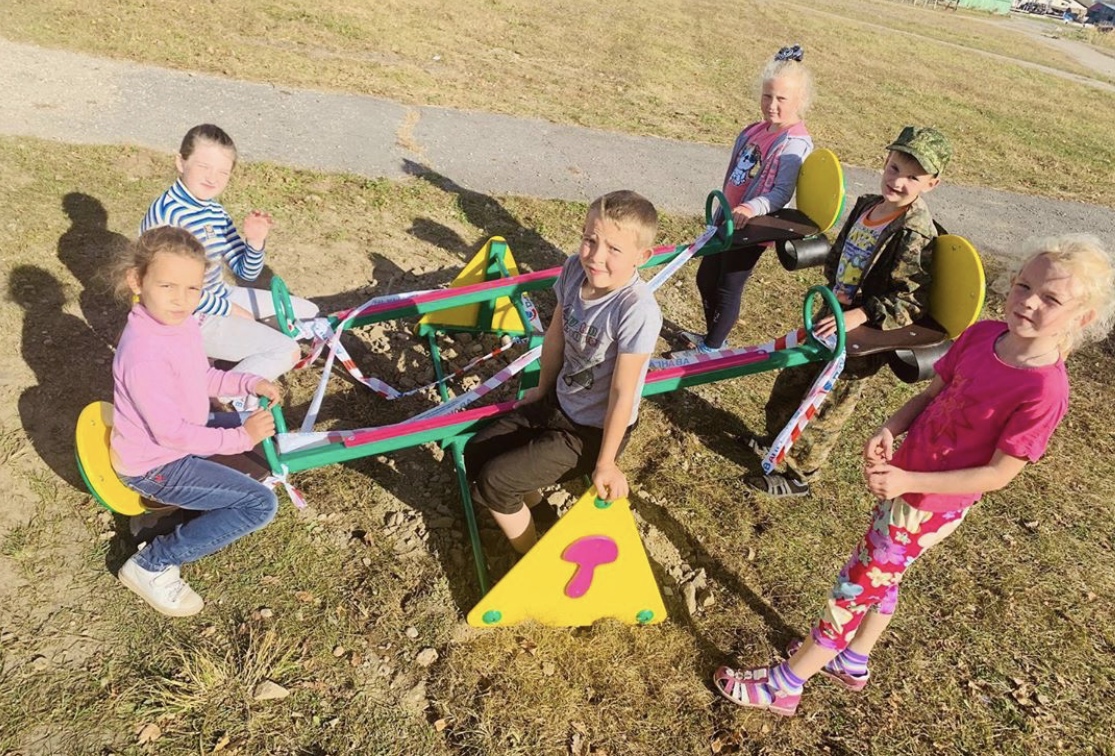 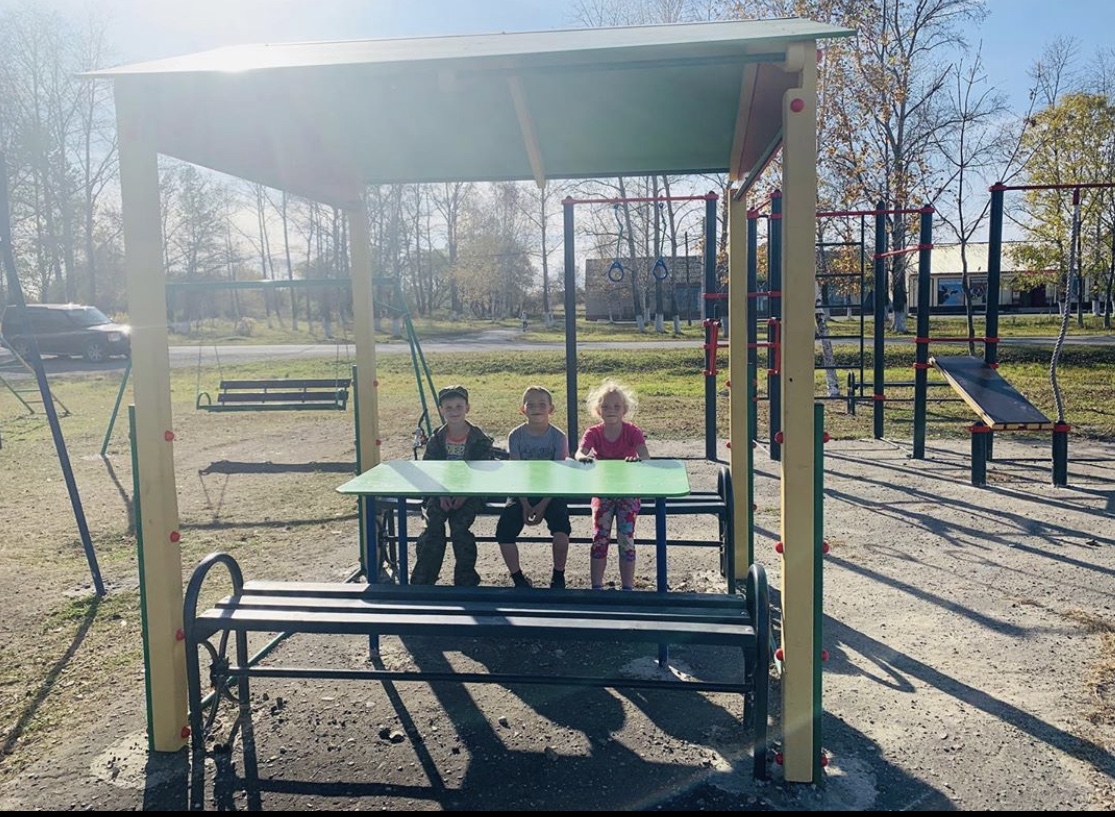 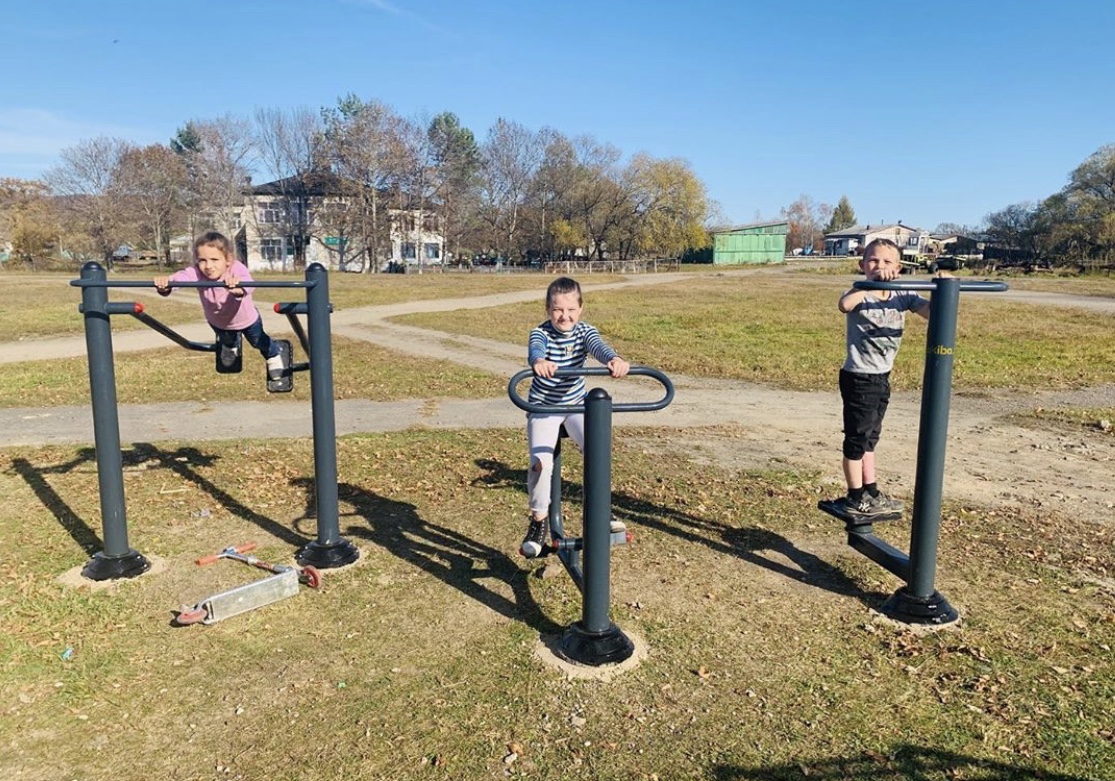 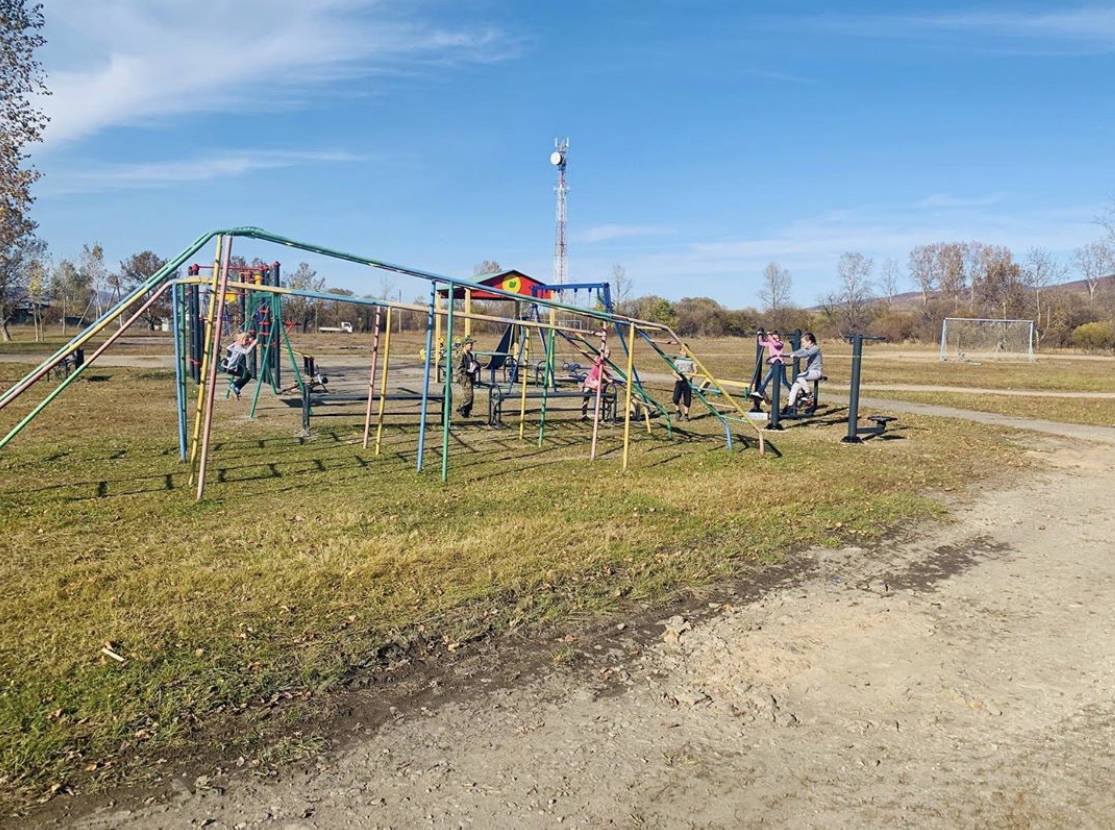 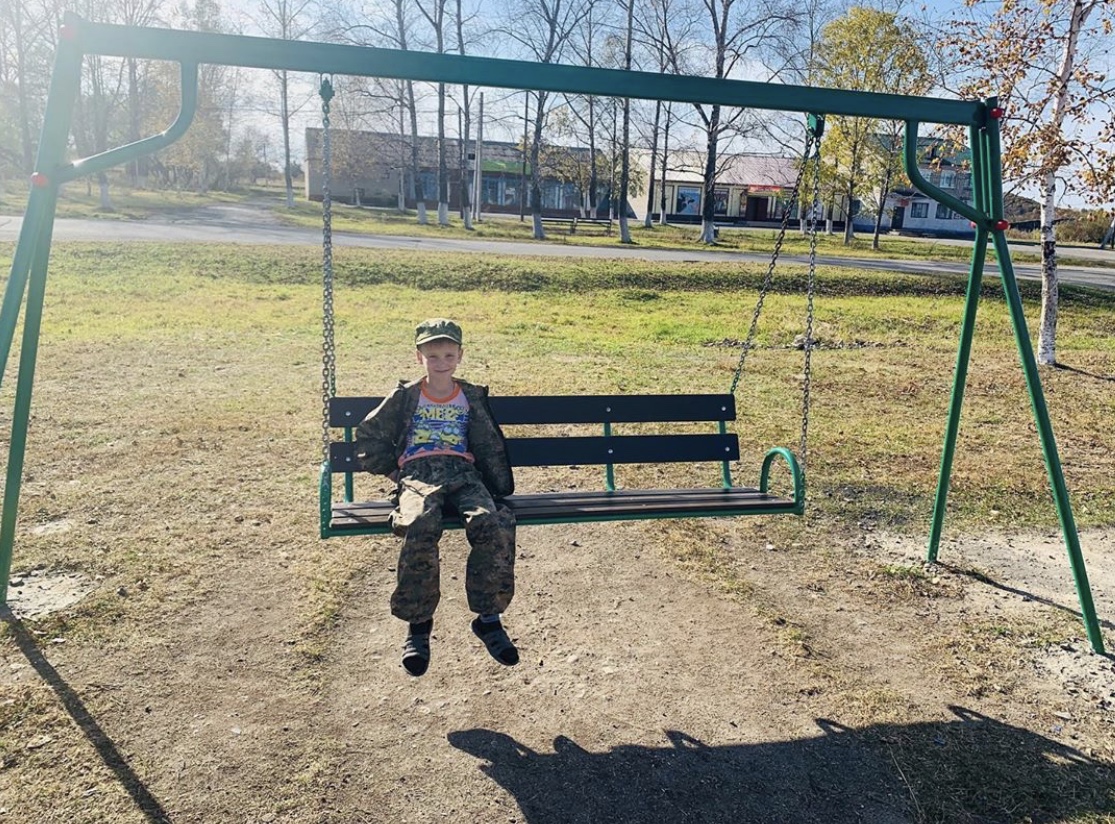 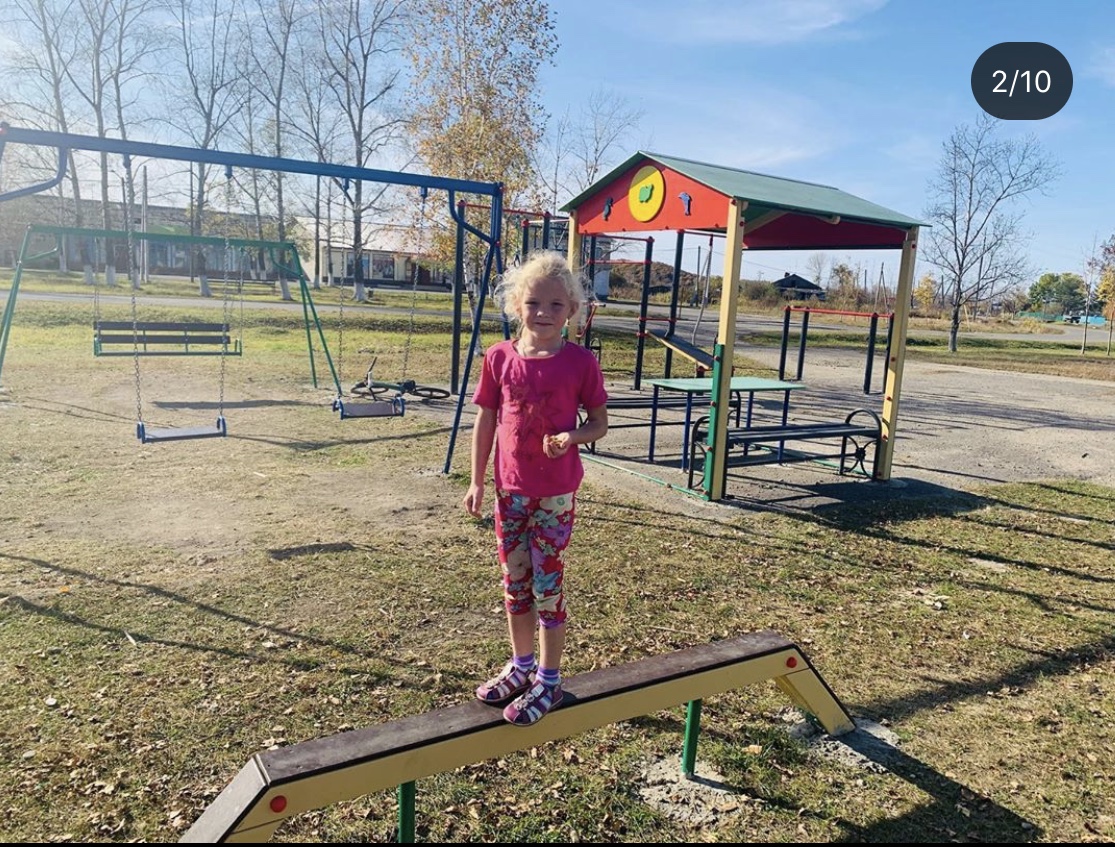 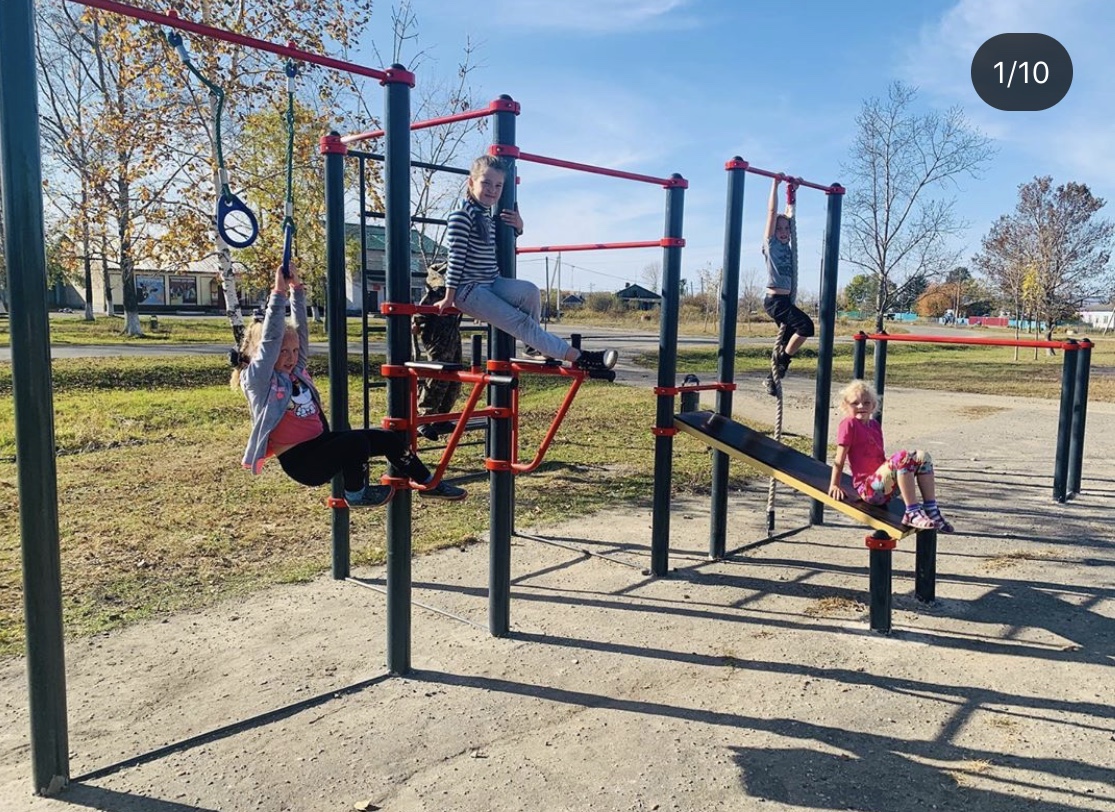 Дата проведения инвентаризации: «27» декабря 2019г. Ф.И.О., должности и подписи членов инвентаризационной комиссии: Заместитель главы администрацииБирофельдского сельского поселения         ______________   Т.А.Васильева(организация, должность) (подпись)(Ф.И.О.)Депутат Собрания депутатов Бирофельдского сельского поселения             _____________  Г.Н.Степанок(организация, должность) (подпись)(Ф.И.О.)Старший специалист, землеустроитель администрации Бирофельдского сельского поселения              _____________   И.А.Суржко(организация, должность) (подпись)(Ф.И.О.)Диреткор МКОУ СОШ с.Бирофельд  _______________           Е.Н.БеляеваДепутат Собрания депутатов Биробиджанского МР                  ______________________       Н.С.ПетринПредседатель Женского Совета ______________________      Н.А.ВаулинаДиспетчер РСО ГП ЕАО«Облэнергоремонт Плюс»    ______________________              Л.А.Гуцелюк№ п/пНаименование показателяЗначение показателя1.1Адрес общественной территории ЕАО, Биробиджанский район, с.Бирофельд, 22 м на запад от д. 43 по ул.Цент ральная1.2Кадастровый номер земельного участка (общественной территории)*79:04:2000006:3871.3Численность населения, проживающего в пределах территории благоустройства, чел.5501.4Общая площадь территории, кв. м11 281 кв.м1.5Оценка уровня благоустроенности территории (благоустроенная/ не благоустроенная) **Благоустроенная№ п/пНаименование показателяЕд. изм.Значение показателяПримечание123452.1Требует ремонта дорожное покрытие*да/нетда2.2Наличие парковочных местда/нетнет2.3Наличие площадок (детских, спортивных, для отдыха и т.д.) - ед. *Ед,1Детская спортивная- состав оборудования Качели, комплекс ГТО, скамейки, урны, навес, баскетбольные щиты и стойки, волейбольные стойки с сеткой, стол, бум бревно- количествоЕд.15- площадькв. м3002.4Наличие малых архитектурных форм*нет2.5Наличие оборудованной контейнерной площадки (выделенная)*ед.нет2.6Достаточность озеленения (газонов, кустарников, деревьев, цветочного оформления)да/нетнет2.7Характеристика освещения:- количествоед.нет- достаточностьда/нетнет2.8Наличие приспособлений для маломобильных групп населения (опорных поручней, специального оборудования на детских и спортивных площадках; спусков, пандусов для обеспечения беспрепятственного перемещения)*да/нетнет